   		Sazebník základních činností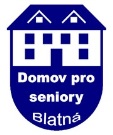 Pečovatelské služby blatnáplatnost od 1. 2. 2024Vymezené zákonem č. 108/2006 Sb., o sociálních službách, v souladu s prováděcí vyhláškou č. 505/2006 Sb. ve znění pozdějších předpisůSazebník fakultativních činnostíPečovatelské služby blatnáplatnost od 1. 2. 2024Fakultativní (nenárokové) činnosti mohou být poskytovány pouze tehdy, jsou-li využívány činnosti základní.Při přepravě více klientů se úhrada rozpočítává poměrnou částí.Jednotlivé úkony se účtují dle skutečně spotřebovaného času, přičemž do této doby se započítává čas nutný k zajištění úkonu.Sazebník základních a fakultativních činností schválen poskytovatelem 		……………………………………………………						    				razítko a podpis Uživatel byl se Sazebníkem základních a fakultativních činností seznámen. ……………………………………………………						  				  podpis uživateleZÁKLADNÍ ČINNOSTI PŘI POSKYTOVÁNÍ PEČOVATELSKÉ SLUŽBYDo 80 hodin služeb měsíčněNad 80 hodin služeb měsíčněPomoc při zvládání běžných úkonů péče o vlastní osobuPomoc při zvládání běžných úkonů péče o vlastní osobuPomoc při zvládání běžných úkonů péče o vlastní osobuPomoc a podpora při podávání jídla a pití12 Kč/5 min. 11 Kč/5 min.Pomoc při oblékání, svlékání, včetně speciálních pomůcek12 Kč/5 min.11 Kč/5 min.Pomoc při prostorové orientaci, samostatném pohybu ve vnitřním prostoru12 Kč/5 min.11 Kč/5 min.Pomoc při přesunu na lůžko nebo vozík 12 Kč/5 min.11 Kč/5 min.Pomoc při osobní hygieně nebo poskytnutí podmínek pro osobní hygienuPomoc při osobní hygieně nebo poskytnutí podmínek pro osobní hygienuPomoc při osobní hygieně nebo poskytnutí podmínek pro osobní hygienuPomoc při úkonech osobní hygieny (včetně celkové koupele v domácnosti)12 Kč/5 min.11 Kč/5 min.Pomoc při celkové koupeli v Domově pro seniory (ambulantní služba)12 Kč/5 min.11 Kč/5 min.Pomoc při základní péči o vlasy a nehty (včetně holení)12 Kč/5 min.11 Kč/5 min.Pomoc při použití WC12 Kč/5 min.11 Kč/5 min.Poskytnutí stravy nebo pomoc při zajištění stravyPoskytnutí stravy nebo pomoc při zajištění stravyPoskytnutí stravy nebo pomoc při zajištění stravyZajištění 3 jídel denně, snídaně/oběda/večeře, odpovídající věku, zásadám   racionální výživy a potřebám dietního stravování66 Kč95 Kč68 KčsnídaněobědvečeřeDovoz nebo donáška snídaně/oběda/večeře50 Kč/úkon50 Kč/úkonDovoz nebo donáška snídaně/oběda/večeře do Domu s pečovat. službou45 Kč/úkon45 Kč/úkonPomoc při přípravě jídla a pití 12 Kč/5 min.11Kč/5 min.Příprava a podání jídla a pití12 Kč/5 min.11 Kč/5 min.Pomoc při zajištění chodu domácnostiPomoc při zajištění chodu domácnostiPomoc při zajištění chodu domácnostiBěžný úklid, údržba domácnosti12 Kč/5 min.11 Kč/5 min.Pomoc při zajištění velkého úklidu (např. sezónní úklid)12 Kč/5 min.11 Kč/5 min.Donáška vody12 Kč/5 min.11 Kč/5 min.Topení v kamnech včetně donášky a přípravy topiva, údržba topných zařízení12 Kč/5 min.11 Kč/5 min.Běžné nákupy, max. ve 3 obchodech (max. 10 kg)12 Kč/5 min.11 Kč/5 min.Velký nákup, např. týdenní nákup, nákup ošacení a nezbytného vybavení domácnosti, nákup nad 10 kg (max. 15 kg) nebo ve více jak 3 obchodech160Kč/úkon160Kč/úkonPochůzky12 Kč/5 min.11 Kč/5 min.Praní a žehlení osobního/ložního prádla, popřípadě jeho drobné opravy        (v prostorách poskytovatele)90 Kč/kg90 Kč/kgZprostředkování kontaktu se společenským prostředímZprostředkování kontaktu se společenským prostředímZprostředkování kontaktu se společenským prostředímDoprovázení dětí do školy, školského zařízení, k lékaři a doprovázení zpět12 Kč/5 min.11 Kč/5 min.Doprovázení dospělých do školy, školského zařízení, zaměstnání, k lékaři, 
na orgány veřejné moci a instituce poskytující veřejné služby a doprovod zpět12 Kč/5 min.11 Kč/5 min.FAKULTATIVNÍ ČINNOSTI PEČOVATELSKÉ SLUŽBYúhradaPomoc při údržbě hrobů17 Kč/5 min.Péče o domácího mazlíčka včetně venčení psů17 Kč/5 min.Doprava vozidlem PS v rámci ORP Blatná, zpravidla spojená s úkonem „Doprovázení dětí nebo dospělých“30 Kč/1 kmPožadovaná pomoc a podpora při vyřizování konkrétních úředních záležitostí 22 Kč/5 min.